Longstone School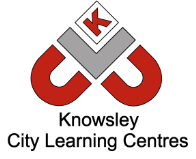 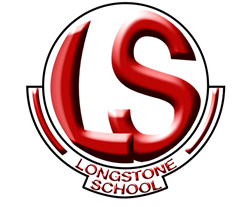 Learning online at homeAs many more of us will be at home and perhaps with increased screen time we need to make sure we maintain open and regular conversations with our children about what they are doing online and who they are interacting with.  Set clear rules for them.  Here are a few websites providing free content that may help over the coming weeks.  Instagram is used to post photos and videos.  Users can also DM (direct message), send disappearing messages, add to their stories (these disappear after 24 hours) and broadcast using IGTV.  You should be over 13 years of age to set up an account.  To create an account you must enter a date of birth (but this isn’t verified).  Account Privacy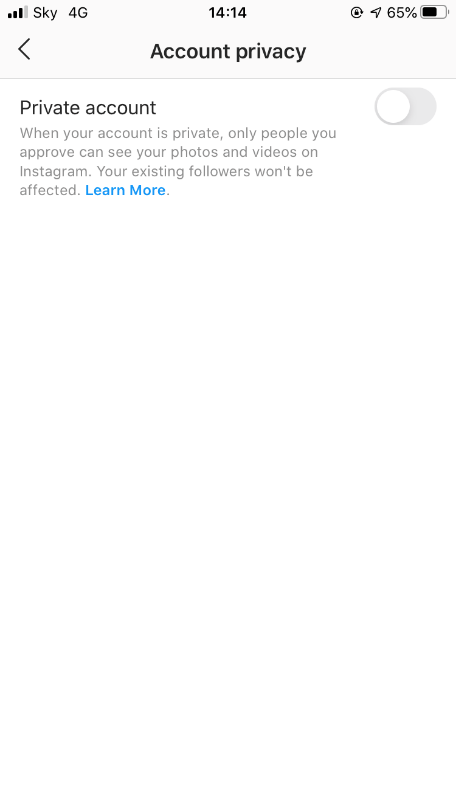 When you set up your account, it is automatically set as public. This means that anybody can see what you share.   We would recommend changing this to private so only those your child approves to follow them can see their content.  To change a profile to private go to profile, tap Settings, tap Privacy, tap Account Privacy and tap to toggle Private Account on. IMPORTANT: Even if your child has set their Instagram profile to private, your child’s bio (at the top of their profile) can still be seen by everyone.  Check they’ve not included any personal information in their photo and bio info (e.g. they should not be wearing their school uniform in their photo). 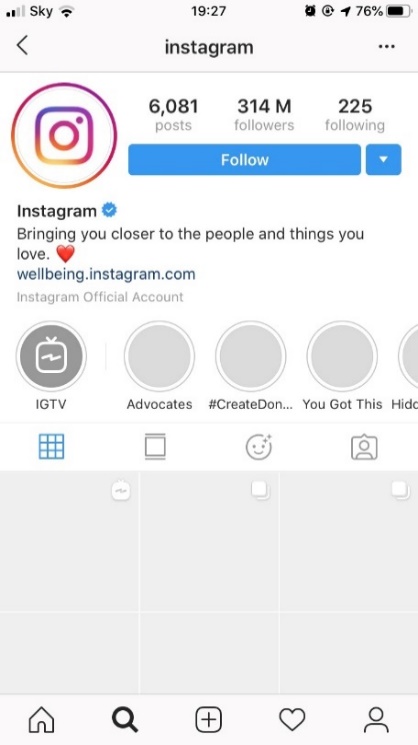 Other additional privacy settings include:Story control – either set allow message replies from ‘your followers’, ‘followers you follow back’ or turn off.Don’t allow sharing of your photos and videos from your story.Comment Controls – select hide offensive comments. Make sure your child understands that there is a risk that content they upload can never be removed (other users can screenshot it for example) so they must only share content that they are comfortable with you seeing.  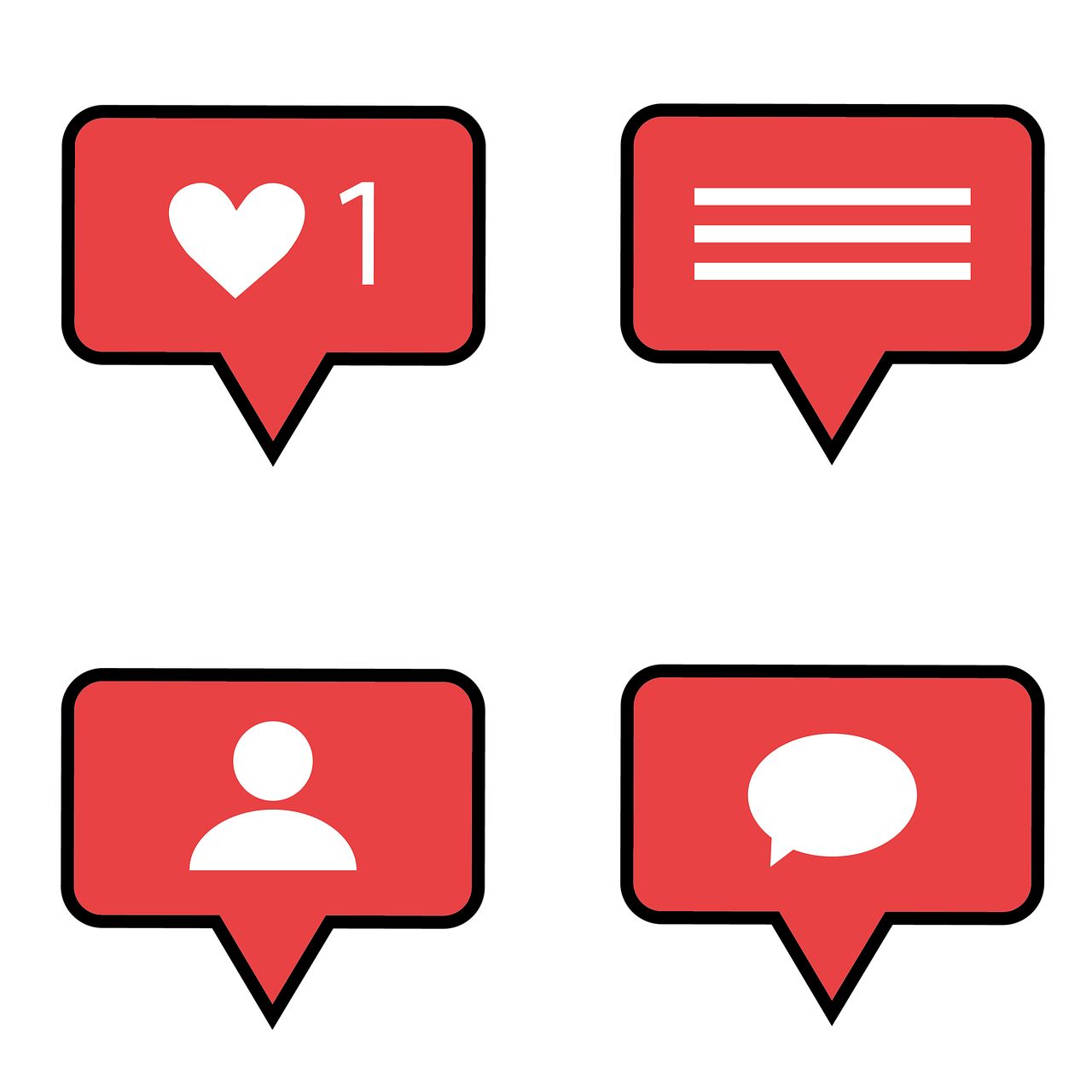 Safety FeaturesEnsure your child knows how to report posts and people as well as how to unfollow and block people, delete and turn off comments.  More information can be found here:  https://wellbeing.instagram.com/safety.  You are also able to report photos, videos, comments or profiles that are bullying or harassing via Instagram’s help centre.  Inappropriate ContentThere are public accounts on Instagram that can include graphic content and therefore your child may come across inappropriate content as well as language.  Ensure that your child knows that they should talk to you or another trusted adult if they have any concerns.Restrict modeThis feature allows users to restrict another user. You could restrict somebody (a bully for example) which means they will not be able to see when you are online or if you’ve read their messages.  Also, only you (and that user) will be able to see their comments on your post.  The great thing about this feature is that they won’t know that you have ‘restricted’ them.  This is different to blocking (when you block somebody, you no longer see anything they do on Instagram and they don’t see anything you do either).  Learn how to use this new feature so you can show your child how to use it: https://help.instagram.com/2638385956221960Need more help?Childnet answer parents most frequently asked questions here: https://www.childnet.com/blog/answering-parents-most-frequently-asked-questions-about-instagramAdditional Linkshttps://www.saferinternet.org.uk/advice-centre/social-media-guides/instagramhttps://www.internetmatters.org/resources/instagram-safety-a-how-to-guide-for-parents/https://help.instagram.com/116024195217477/?helpref=hc_fnav&bc[0]=Instagram%20Help&bc[1]=Privacy%20and%20Safety%20Centerhttps://www.net-aware.org.uk/networks/instagram/Ensure that your child knows that they should talk to you or another trusted adult if they have any concerns.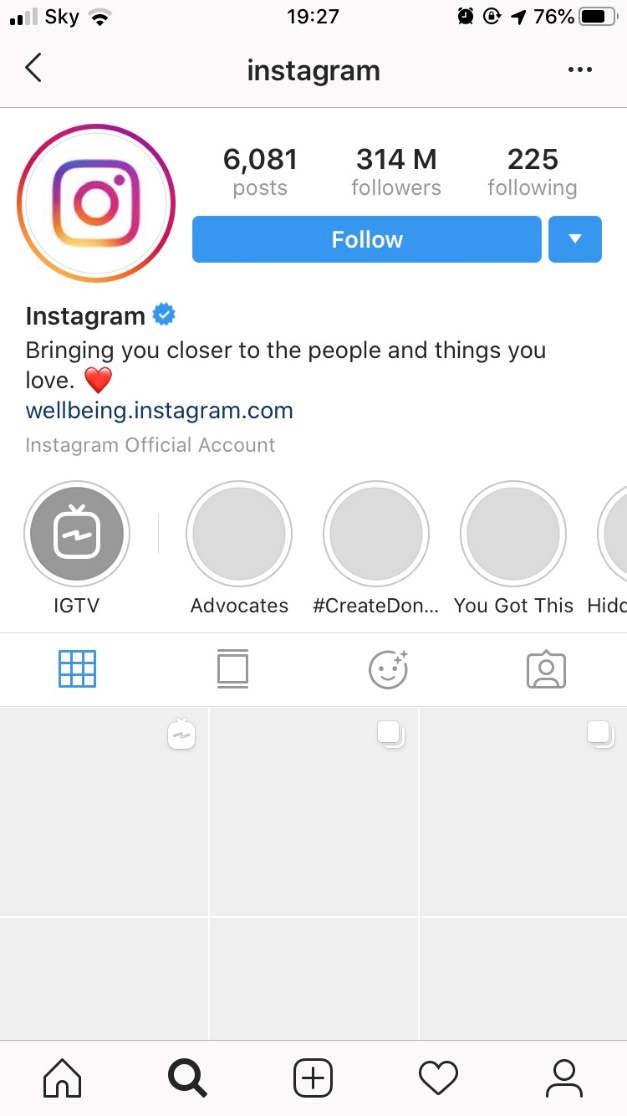 